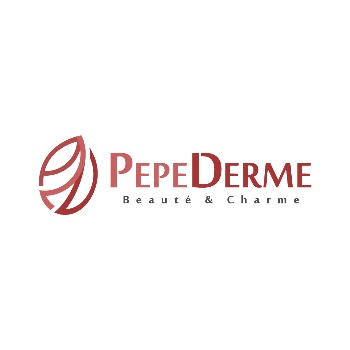 Příloha č. 1 FORMULÁŘ PRO ODSTOUPENÍ OD KUPNÍ SMLOUVY(Vyplňte tento formulář a pošlete jej zpět pouze v případě, že chcete odstoupit od smlouvy)Prodávající:Jana PepelanovováPepeDermeGabinova 863/1, 152 00 Praha 5IČ: 09462112, e-mail: info@pepederme.czOznámení spotřebiteleOznamuji tímto, že odstupuji od smlouvy o nákupu tohoto zboží:_________________________________________________________________________________________________________________________________________________________Zboží objednáno dne:_________________Zboží obdrženo dne: ___________________Spotřebitel:Jméno a příjmení: _______________________________Datum narození: _______________________________Adresa:______________________________________________________________E-mail:_______________________________Telefon:_______________________________V _________________ dne ___________________ Podpis:________________________________________(Pouze pokud je tento formulář zasílán v listinné podobě)